Pielikums Nr.3“Dzelzceļš”, Alojas pagasts, kadastra apzīmējums 6627 004 0222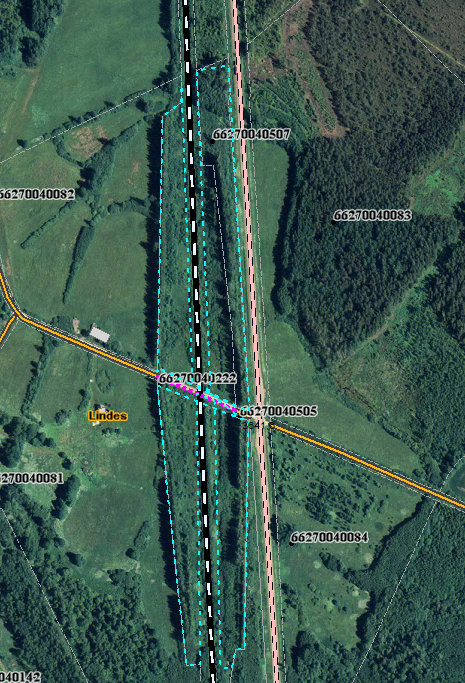 Sagatavoja: G.Meļķe-Kažoka